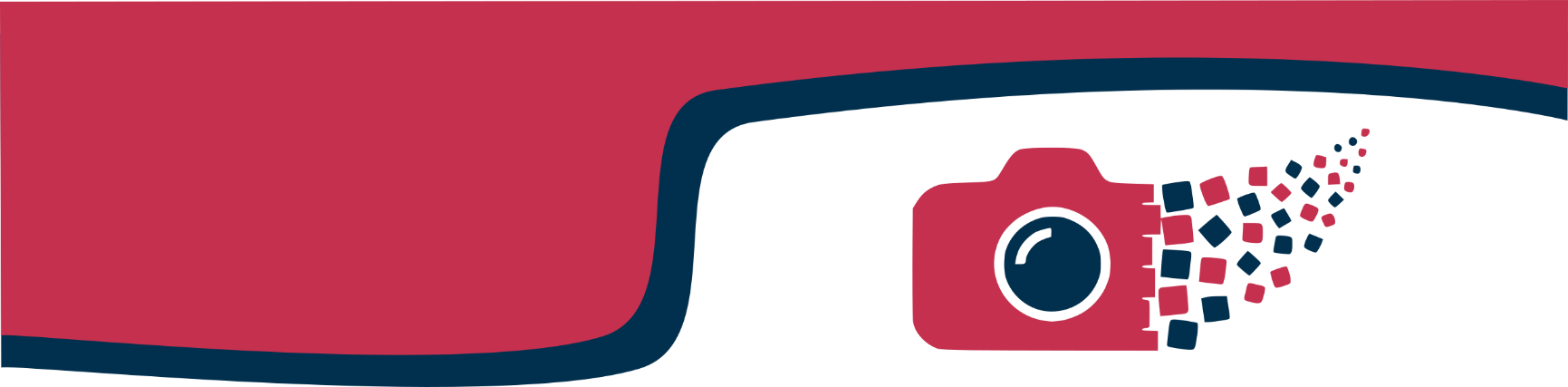 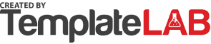 Company NameCompany NameCompany NameBILL TO:BILL TO:BILL TO:Street AddressStreet AddressStreet AddressCity, ST  ZIP CodeCity, ST  ZIP CodeCity, ST  ZIP CodeMrs. Joanna DoeMrs. Joanna DoeMrs. Joanna DoeMrs. Joanna DoePhonePhonePhone786 Beech Drive Framington, MA 01701786 Beech Drive Framington, MA 01701786 Beech Drive Framington, MA 01701786 Beech Drive Framington, MA 01701EmailEmailEmail(265) 000 1000(265) 000 1000(265) 000 1000(265) 000 1000WebsiteWebsiteWebsitejoanna.doe@gmalx.comjoanna.doe@gmalx.comjoanna.doe@gmalx.comjoanna.doe@gmalx.comDATE: 01/05/2020QUOTE #:0025488EVENT DESCRIPTION: Taking photographs of wedding ceremonies and participants, Sunday May 3rd, New York. Lorem ipsum dolor sit amet, consectetuer adipiscing elit. Maecenas porttitor congue massa.
Fusce posuere, magna sed pulvinar ultricies, purus lectus malesuada libero, sit amet commodo magna eros quis urna. Nunc viverra imperdiet enim. Fusce est. Vivamus a tellus.EVENT DESCRIPTION: Taking photographs of wedding ceremonies and participants, Sunday May 3rd, New York. Lorem ipsum dolor sit amet, consectetuer adipiscing elit. Maecenas porttitor congue massa.
Fusce posuere, magna sed pulvinar ultricies, purus lectus malesuada libero, sit amet commodo magna eros quis urna. Nunc viverra imperdiet enim. Fusce est. Vivamus a tellus.EVENT DESCRIPTION: Taking photographs of wedding ceremonies and participants, Sunday May 3rd, New York. Lorem ipsum dolor sit amet, consectetuer adipiscing elit. Maecenas porttitor congue massa.
Fusce posuere, magna sed pulvinar ultricies, purus lectus malesuada libero, sit amet commodo magna eros quis urna. Nunc viverra imperdiet enim. Fusce est. Vivamus a tellus.EVENT DESCRIPTION: Taking photographs of wedding ceremonies and participants, Sunday May 3rd, New York. Lorem ipsum dolor sit amet, consectetuer adipiscing elit. Maecenas porttitor congue massa.
Fusce posuere, magna sed pulvinar ultricies, purus lectus malesuada libero, sit amet commodo magna eros quis urna. Nunc viverra imperdiet enim. Fusce est. Vivamus a tellus.EVENT DESCRIPTION: Taking photographs of wedding ceremonies and participants, Sunday May 3rd, New York. Lorem ipsum dolor sit amet, consectetuer adipiscing elit. Maecenas porttitor congue massa.
Fusce posuere, magna sed pulvinar ultricies, purus lectus malesuada libero, sit amet commodo magna eros quis urna. Nunc viverra imperdiet enim. Fusce est. Vivamus a tellus.EVENT DESCRIPTION: Taking photographs of wedding ceremonies and participants, Sunday May 3rd, New York. Lorem ipsum dolor sit amet, consectetuer adipiscing elit. Maecenas porttitor congue massa.
Fusce posuere, magna sed pulvinar ultricies, purus lectus malesuada libero, sit amet commodo magna eros quis urna. Nunc viverra imperdiet enim. Fusce est. Vivamus a tellus.EVENT DESCRIPTION: Taking photographs of wedding ceremonies and participants, Sunday May 3rd, New York. Lorem ipsum dolor sit amet, consectetuer adipiscing elit. Maecenas porttitor congue massa.
Fusce posuere, magna sed pulvinar ultricies, purus lectus malesuada libero, sit amet commodo magna eros quis urna. Nunc viverra imperdiet enim. Fusce est. Vivamus a tellus.EVENT DESCRIPTION: Taking photographs of wedding ceremonies and participants, Sunday May 3rd, New York. Lorem ipsum dolor sit amet, consectetuer adipiscing elit. Maecenas porttitor congue massa.
Fusce posuere, magna sed pulvinar ultricies, purus lectus malesuada libero, sit amet commodo magna eros quis urna. Nunc viverra imperdiet enim. Fusce est. Vivamus a tellus.EVENT DESCRIPTION: Taking photographs of wedding ceremonies and participants, Sunday May 3rd, New York. Lorem ipsum dolor sit amet, consectetuer adipiscing elit. Maecenas porttitor congue massa.
Fusce posuere, magna sed pulvinar ultricies, purus lectus malesuada libero, sit amet commodo magna eros quis urna. Nunc viverra imperdiet enim. Fusce est. Vivamus a tellus.EVENT DESCRIPTION: Taking photographs of wedding ceremonies and participants, Sunday May 3rd, New York. Lorem ipsum dolor sit amet, consectetuer adipiscing elit. Maecenas porttitor congue massa.
Fusce posuere, magna sed pulvinar ultricies, purus lectus malesuada libero, sit amet commodo magna eros quis urna. Nunc viverra imperdiet enim. Fusce est. Vivamus a tellus.EVENT DESCRIPTION: Taking photographs of wedding ceremonies and participants, Sunday May 3rd, New York. Lorem ipsum dolor sit amet, consectetuer adipiscing elit. Maecenas porttitor congue massa.
Fusce posuere, magna sed pulvinar ultricies, purus lectus malesuada libero, sit amet commodo magna eros quis urna. Nunc viverra imperdiet enim. Fusce est. Vivamus a tellus.EVENT DESCRIPTION: Taking photographs of wedding ceremonies and participants, Sunday May 3rd, New York. Lorem ipsum dolor sit amet, consectetuer adipiscing elit. Maecenas porttitor congue massa.
Fusce posuere, magna sed pulvinar ultricies, purus lectus malesuada libero, sit amet commodo magna eros quis urna. Nunc viverra imperdiet enim. Fusce est. Vivamus a tellus.EVENT DESCRIPTION: Taking photographs of wedding ceremonies and participants, Sunday May 3rd, New York. Lorem ipsum dolor sit amet, consectetuer adipiscing elit. Maecenas porttitor congue massa.
Fusce posuere, magna sed pulvinar ultricies, purus lectus malesuada libero, sit amet commodo magna eros quis urna. Nunc viverra imperdiet enim. Fusce est. Vivamus a tellus.EVENT DESCRIPTION: Taking photographs of wedding ceremonies and participants, Sunday May 3rd, New York. Lorem ipsum dolor sit amet, consectetuer adipiscing elit. Maecenas porttitor congue massa.
Fusce posuere, magna sed pulvinar ultricies, purus lectus malesuada libero, sit amet commodo magna eros quis urna. Nunc viverra imperdiet enim. Fusce est. Vivamus a tellus.EVENT DESCRIPTION: Taking photographs of wedding ceremonies and participants, Sunday May 3rd, New York. Lorem ipsum dolor sit amet, consectetuer adipiscing elit. Maecenas porttitor congue massa.
Fusce posuere, magna sed pulvinar ultricies, purus lectus malesuada libero, sit amet commodo magna eros quis urna. Nunc viverra imperdiet enim. Fusce est. Vivamus a tellus.EVENT DESCRIPTION: Taking photographs of wedding ceremonies and participants, Sunday May 3rd, New York. Lorem ipsum dolor sit amet, consectetuer adipiscing elit. Maecenas porttitor congue massa.
Fusce posuere, magna sed pulvinar ultricies, purus lectus malesuada libero, sit amet commodo magna eros quis urna. Nunc viverra imperdiet enim. Fusce est. Vivamus a tellus.EVENT DESCRIPTION: Taking photographs of wedding ceremonies and participants, Sunday May 3rd, New York. Lorem ipsum dolor sit amet, consectetuer adipiscing elit. Maecenas porttitor congue massa.
Fusce posuere, magna sed pulvinar ultricies, purus lectus malesuada libero, sit amet commodo magna eros quis urna. Nunc viverra imperdiet enim. Fusce est. Vivamus a tellus.EVENT DESCRIPTION: Taking photographs of wedding ceremonies and participants, Sunday May 3rd, New York. Lorem ipsum dolor sit amet, consectetuer adipiscing elit. Maecenas porttitor congue massa.
Fusce posuere, magna sed pulvinar ultricies, purus lectus malesuada libero, sit amet commodo magna eros quis urna. Nunc viverra imperdiet enim. Fusce est. Vivamus a tellus.EVENT DESCRIPTION: Taking photographs of wedding ceremonies and participants, Sunday May 3rd, New York. Lorem ipsum dolor sit amet, consectetuer adipiscing elit. Maecenas porttitor congue massa.
Fusce posuere, magna sed pulvinar ultricies, purus lectus malesuada libero, sit amet commodo magna eros quis urna. Nunc viverra imperdiet enim. Fusce est. Vivamus a tellus.EVENT DESCRIPTION: Taking photographs of wedding ceremonies and participants, Sunday May 3rd, New York. Lorem ipsum dolor sit amet, consectetuer adipiscing elit. Maecenas porttitor congue massa.
Fusce posuere, magna sed pulvinar ultricies, purus lectus malesuada libero, sit amet commodo magna eros quis urna. Nunc viverra imperdiet enim. Fusce est. Vivamus a tellus.EVENT DESCRIPTION: Taking photographs of wedding ceremonies and participants, Sunday May 3rd, New York. Lorem ipsum dolor sit amet, consectetuer adipiscing elit. Maecenas porttitor congue massa.
Fusce posuere, magna sed pulvinar ultricies, purus lectus malesuada libero, sit amet commodo magna eros quis urna. Nunc viverra imperdiet enim. Fusce est. Vivamus a tellus.EVENT DESCRIPTION: Taking photographs of wedding ceremonies and participants, Sunday May 3rd, New York. Lorem ipsum dolor sit amet, consectetuer adipiscing elit. Maecenas porttitor congue massa.
Fusce posuere, magna sed pulvinar ultricies, purus lectus malesuada libero, sit amet commodo magna eros quis urna. Nunc viverra imperdiet enim. Fusce est. Vivamus a tellus.EVENT DESCRIPTION: Taking photographs of wedding ceremonies and participants, Sunday May 3rd, New York. Lorem ipsum dolor sit amet, consectetuer adipiscing elit. Maecenas porttitor congue massa.
Fusce posuere, magna sed pulvinar ultricies, purus lectus malesuada libero, sit amet commodo magna eros quis urna. Nunc viverra imperdiet enim. Fusce est. Vivamus a tellus.EVENT DESCRIPTION: Taking photographs of wedding ceremonies and participants, Sunday May 3rd, New York. Lorem ipsum dolor sit amet, consectetuer adipiscing elit. Maecenas porttitor congue massa.
Fusce posuere, magna sed pulvinar ultricies, purus lectus malesuada libero, sit amet commodo magna eros quis urna. Nunc viverra imperdiet enim. Fusce est. Vivamus a tellus.EVENT DESCRIPTION: Taking photographs of wedding ceremonies and participants, Sunday May 3rd, New York. Lorem ipsum dolor sit amet, consectetuer adipiscing elit. Maecenas porttitor congue massa.
Fusce posuere, magna sed pulvinar ultricies, purus lectus malesuada libero, sit amet commodo magna eros quis urna. Nunc viverra imperdiet enim. Fusce est. Vivamus a tellus.EVENT DESCRIPTION: Taking photographs of wedding ceremonies and participants, Sunday May 3rd, New York. Lorem ipsum dolor sit amet, consectetuer adipiscing elit. Maecenas porttitor congue massa.
Fusce posuere, magna sed pulvinar ultricies, purus lectus malesuada libero, sit amet commodo magna eros quis urna. Nunc viverra imperdiet enim. Fusce est. Vivamus a tellus.EVENT DESCRIPTION: Taking photographs of wedding ceremonies and participants, Sunday May 3rd, New York. Lorem ipsum dolor sit amet, consectetuer adipiscing elit. Maecenas porttitor congue massa.
Fusce posuere, magna sed pulvinar ultricies, purus lectus malesuada libero, sit amet commodo magna eros quis urna. Nunc viverra imperdiet enim. Fusce est. Vivamus a tellus.EVENT DESCRIPTION: Taking photographs of wedding ceremonies and participants, Sunday May 3rd, New York. Lorem ipsum dolor sit amet, consectetuer adipiscing elit. Maecenas porttitor congue massa.
Fusce posuere, magna sed pulvinar ultricies, purus lectus malesuada libero, sit amet commodo magna eros quis urna. Nunc viverra imperdiet enim. Fusce est. Vivamus a tellus.EVENT DESCRIPTION: Taking photographs of wedding ceremonies and participants, Sunday May 3rd, New York. Lorem ipsum dolor sit amet, consectetuer adipiscing elit. Maecenas porttitor congue massa.
Fusce posuere, magna sed pulvinar ultricies, purus lectus malesuada libero, sit amet commodo magna eros quis urna. Nunc viverra imperdiet enim. Fusce est. Vivamus a tellus.EVENT DESCRIPTION: Taking photographs of wedding ceremonies and participants, Sunday May 3rd, New York. Lorem ipsum dolor sit amet, consectetuer adipiscing elit. Maecenas porttitor congue massa.
Fusce posuere, magna sed pulvinar ultricies, purus lectus malesuada libero, sit amet commodo magna eros quis urna. Nunc viverra imperdiet enim. Fusce est. Vivamus a tellus.EVENT DESCRIPTION: Taking photographs of wedding ceremonies and participants, Sunday May 3rd, New York. Lorem ipsum dolor sit amet, consectetuer adipiscing elit. Maecenas porttitor congue massa.
Fusce posuere, magna sed pulvinar ultricies, purus lectus malesuada libero, sit amet commodo magna eros quis urna. Nunc viverra imperdiet enim. Fusce est. Vivamus a tellus.EVENT DESCRIPTION: Taking photographs of wedding ceremonies and participants, Sunday May 3rd, New York. Lorem ipsum dolor sit amet, consectetuer adipiscing elit. Maecenas porttitor congue massa.
Fusce posuere, magna sed pulvinar ultricies, purus lectus malesuada libero, sit amet commodo magna eros quis urna. Nunc viverra imperdiet enim. Fusce est. Vivamus a tellus.EVENT DESCRIPTION: Taking photographs of wedding ceremonies and participants, Sunday May 3rd, New York. Lorem ipsum dolor sit amet, consectetuer adipiscing elit. Maecenas porttitor congue massa.
Fusce posuere, magna sed pulvinar ultricies, purus lectus malesuada libero, sit amet commodo magna eros quis urna. Nunc viverra imperdiet enim. Fusce est. Vivamus a tellus.EVENT DESCRIPTION: Taking photographs of wedding ceremonies and participants, Sunday May 3rd, New York. Lorem ipsum dolor sit amet, consectetuer adipiscing elit. Maecenas porttitor congue massa.
Fusce posuere, magna sed pulvinar ultricies, purus lectus malesuada libero, sit amet commodo magna eros quis urna. Nunc viverra imperdiet enim. Fusce est. Vivamus a tellus.EVENT DESCRIPTION: Taking photographs of wedding ceremonies and participants, Sunday May 3rd, New York. Lorem ipsum dolor sit amet, consectetuer adipiscing elit. Maecenas porttitor congue massa.
Fusce posuere, magna sed pulvinar ultricies, purus lectus malesuada libero, sit amet commodo magna eros quis urna. Nunc viverra imperdiet enim. Fusce est. Vivamus a tellus.EVENT DESCRIPTION: Taking photographs of wedding ceremonies and participants, Sunday May 3rd, New York. Lorem ipsum dolor sit amet, consectetuer adipiscing elit. Maecenas porttitor congue massa.
Fusce posuere, magna sed pulvinar ultricies, purus lectus malesuada libero, sit amet commodo magna eros quis urna. Nunc viverra imperdiet enim. Fusce est. Vivamus a tellus.EVENT DESCRIPTION: Taking photographs of wedding ceremonies and participants, Sunday May 3rd, New York. Lorem ipsum dolor sit amet, consectetuer adipiscing elit. Maecenas porttitor congue massa.
Fusce posuere, magna sed pulvinar ultricies, purus lectus malesuada libero, sit amet commodo magna eros quis urna. Nunc viverra imperdiet enim. Fusce est. Vivamus a tellus.EVENT DESCRIPTION: Taking photographs of wedding ceremonies and participants, Sunday May 3rd, New York. Lorem ipsum dolor sit amet, consectetuer adipiscing elit. Maecenas porttitor congue massa.
Fusce posuere, magna sed pulvinar ultricies, purus lectus malesuada libero, sit amet commodo magna eros quis urna. Nunc viverra imperdiet enim. Fusce est. Vivamus a tellus.EVENT DESCRIPTION: Taking photographs of wedding ceremonies and participants, Sunday May 3rd, New York. Lorem ipsum dolor sit amet, consectetuer adipiscing elit. Maecenas porttitor congue massa.
Fusce posuere, magna sed pulvinar ultricies, purus lectus malesuada libero, sit amet commodo magna eros quis urna. Nunc viverra imperdiet enim. Fusce est. Vivamus a tellus.EVENT DESCRIPTION: Taking photographs of wedding ceremonies and participants, Sunday May 3rd, New York. Lorem ipsum dolor sit amet, consectetuer adipiscing elit. Maecenas porttitor congue massa.
Fusce posuere, magna sed pulvinar ultricies, purus lectus malesuada libero, sit amet commodo magna eros quis urna. Nunc viverra imperdiet enim. Fusce est. Vivamus a tellus.IDDESCRIPTIONDESCRIPTIONDESCRIPTIONDESCRIPTIONQtyPrice  TOTAL 1Taking photos (per hour)Taking photos (per hour)Taking photos (per hour)Taking photos (per hour)4$150.00$600.002Travel expenses (per mile)Travel expenses (per mile)Travel expenses (per mile)Travel expenses (per mile)65$5.00$325.003Postproduction (per hour)Postproduction (per hour)Postproduction (per hour)Postproduction (per hour)3$150.00$450.004Photographs (130x180mm)Photographs (130x180mm)Photographs (130x180mm)Photographs (130x180mm)800$0.40$320.005Web uploadWeb uploadWeb uploadWeb upload1$105.00$105.00SUBTOTAL  $1,800.00THANK YOU FOR YOUR BUSINESS!THANK YOU FOR YOUR BUSINESS!THANK YOU FOR YOUR BUSINESS!THANK YOU FOR YOUR BUSINESS!TAX RATE  10%SALES TAX  $180.00SHIPPING AND HANDLING  SHIPPING AND HANDLING  $0.00TOTAL  TOTAL  $1,980.00Signature / Stamp: Signature / Stamp: TOTAL  TOTAL  $1,980.00Templatelab.comTemplatelab.com